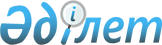 Об утверждении Правил содержания кошек и собак в Аккольском районе
					
			Утративший силу
			
			
		
					Решение Аккольского районного маслихата Акмолинской области от 5 мая 2003г N С-36-4. Зарегистрировано Управлением юстиции Акмолинской области 5 мая 2003 года N 1764. Утратило силу - решением Аккольского районного маслихата Акмолинской области от 23 мая 2011 года № С-38-3      Сноска. Утратило силу - решением Аккольского районного маслихата Акмолинской области от 23.05.2011 № С-38-3

      Рассмотрев предложение акимата Аккольского района и в соответствии со ст. 6 Закона Республики Казахстан "О местном государственном управлении в Республике Казахстан" № 148-II от 23.01.2001 года, с Законом "О ветеринарии" от 10 июля 2002 года, ст. 311 Кодекса Республики Казахстан «"Об административных правонарушениях" № 155-II от 30.01.2001 года, районный маслихат РЕШИЛ:

      1. Утвердить Правила содержания кошек и собак в Аккольском районе (прилагаются).

      2. Настоящее решение вступает в силу после его государственной регистрации в управлении юстиции Акмолинской области.      Председатель сессии              Секретарь районного

      районного маслихата              маслихата 

      Согласовано без замечаний      

      Аким района                             

      Главный государственный санитарный врач Аккольского района            Аким города                                  

      Начальник РОВД

УТВЕРЖДЕНО

решением Аккольского

районного маслихата

от 5 мая 2003 года

N С 36 - 4 

ПРАВИЛА

содержания кошек и собак в Аккольском районе

(далее Правила) 

ОБЩИЕ ПОЛОЖЕНИЯ       1. Обязательным условием содержания собак и кошек  является:

      1) Регистрация с ежегодной перерегистрацией, проведение всех необходимых профилактических обработок, диагностических исследований с 2,5-3 месячного возраста в ветеринарной лечебнице по месту жительства. Вновь приобретенные животные должны быть зарегистрированы в 2-х недельный срок.

      2) Содержание собак и кошек в условиях, соответствующих ветеринарно-санитарным правилам и нормам. Систематически проводить дезинфекцию помещений, в которых содержатся животные, и выполнять другие ветеринарно-санитарные мероприятия.

      3) Немедленное извещение ветеринарной службы о падеже или подозрении на инфекционные заболевания, до прибытия ветеринара, изоляция кошки или собаки. 

      2. Вывоз и ввоз кошек и собак за пределы г. Акколь и района разрешается только при оформлении сопроводительного документа, установленного образца, который выдается ветнадзором района, врачом-лицензиатом по месту жительства.

      3. Организации, учреждения, любительские общества, клубы собак и кошек, отдельные граждане, имеющие собак и кошек, обязаны:

      1) Зарегистрировать собак и кошек в ветеринарной лечебнице по месту жительства в течение 5 дней с момента их приобретения. Обеспечить ежегодное проведение прививок, диагностических исследований согласно плана профилактических мероприятий.            Содержание собак должно обеспечить безопасность окружающим гражданам. Собаки должны содержаться на изолированной территории (хорошо огороженных дворах и участках, вольерах или на привязи). О наличии собак должна быть сделана предупреждающая запись при входе во двор или на участок.

      2) Ветеринарные учреждения, осуществляющие регистрацию собак, обязательно знакомят владельцев с правилами содержания. 

      3) Содержать собак и кошек в соответствии с биологическими особенностями, гуманно относиться к ним, не оставлять их без присмотра, а в случае заболевания обращаться за ветеринарной помощью.

      4) Поддерживать надлежащее санитарное состояние в местах содержания и прогулок.     

      5) Выводить собак из жилых изолированных помещений и территорий в общие дворы или на улицу только на коротком поводке и наморднике. 

      6) При укусе собакой человека владелец обязан немедленно сообщить об этом в ближайшее медицинское и ветеринарное учреждение, собака подлежит изоляции и наблюдению ветеринарными специалистами в течение десяти дней. 

      7) Кооперативы собственников определяют места для выгула собак и делают соответствующие их обозначения.

      4. Права владельцев собак и кошек.

      1) Кошка и собака является собственностью владельца и, как всякая собственность, охраняется законом.

      5. Содержание собак и кошек.

      1) Содержание собак и кошек в жилых помещениях, в местах общего пользования, в квартирах, где проживают две или более семей, не связанных родственными отношениями, разрешается при условии их согласия и отсутствия у соседей медицинских противопоказаний.

      2) Содержание собак и кошек в отдельных квартирах, занятых одной семьей, допускается при условии соблюдения санитарно гигиенических, ветеринарных, санитарных норм и настоящих правил.

      3) Выгул собак разрешается на специально отведенных для этих целей площадках, на пустырях, в других безлюдных местах. При выгуле собак около жилых домов необходимо обеспечивать тишину.

      4) Собаки и кошки, находящиеся в общественных местах, на улицах, рынках, скверах без сопровождающих лиц, кроме оставленных владельцами на привязи у магазинов, поликлиник, аптек и т.д. считаются безнадзорными и подлежат отлову спецслужбами.

      5) Разрешается ввоз и перевозка кошек и собак  всеми видами транспорта при наличии ветеринарного свидетельства с отметкой в нем о проведении вакцинации против бешенства, но не более чем за 12 месяцев до ввоза.

      6. Владельцам кошек и собак запрещается:

      1) Содержание без регистрации в ветеринарной лечебнице или клубе спортивного собаководства.

      2)Содержание в местах общего пользования кухнях, коридорах на лестничных площадках, чердаках, подвалах и лоджиях.

      3) Загрязнение кошками и собаками подъездов, лестничных, спортивных и бельевых площадок, газонов, тротуаров, скверов и парков. В случае загрязнения названных мест, эти места должны быть убраны их владельцами.

      4) Выгуливать собак и появляться с ними в общественных местах общего пользования без поводка, а также лицам в нетрезвом состоянии и детям до 14 лет.

      5) Купание, водопой кошек и собак в озерах, реках, других открытых водоемах.

      7. Ответственность владельцев кошек и собак за нарушение настоящих правил.

      1) Нарушение установленных Правил содержания собак в городе и населенных пунктах влечет предупреждение или штраф в размере до трех месячных расчетных показателей.

      2) Нарушение установленных Правил содержания кошек в городе и населенных пунктах влечет предупреждение или штраф в размере до одного месячного расчетного показателя.

      3) Нарушение установленных Правил содержания собак и кошек, повлекшее причинение ущерба здоровью или имуществу граждан влекут штраф в размере до десяти месячных расчетных показателей.
					© 2012. РГП на ПХВ «Институт законодательства и правовой информации Республики Казахстан» Министерства юстиции Республики Казахстан
				